SingaporeSingaporeSingaporeSingaporeMarch 2027March 2027March 2027March 2027SundayMondayTuesdayWednesdayThursdayFridaySaturday12345678910111213Hari Raya Puasa1415161718192021222324252627Good Friday28293031NOTES: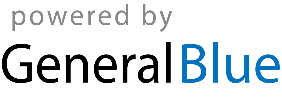 